เอกสารรายงานผลการดำเนินงานของกิจกรรมที่สอดคล้องกับการเสริมสร้างค่านิยมหลักของคนไทย 12 ประการ 1.กิจกรรมค่านิยมหลักของคนไทย ๑๒ ประการ***กิจกรรมหลัก หมายถึง กิจกรรมที่โรงเรียนพิจารณาเองว่า เมื่อดำเนินกิจกรรมนี้จะส่งผลต่อการเสริมสร้างค่านิยมหลักของคนไทย ๑๒ ประการ ให้เลือกเฉพาะที่ดีที่สุด ๑- ๒ กิจกรรมเท่านั้น รายงานผลกิจกรรมทั้ง ๒ กิจกรรมไม่เกิน ๒ หน้ากระดาษ แล้วแนบไฟล์ส่งกลับมาในเว็บ	๑.๑  วัตถุประสงค์ 	 	๑.  นักเรียนได้ร่วมกิจกรรมที่สอดคล้องกับการเสริมสร้างค่านิยมหลักของคนไทย ๑๒ ประการ
 		๒.  นักเรียนมีความรู้ความเข้าใจค่านิยมหลักของคนไทย ๑๒ ประการ
 		๓.  นักเรียนมีทักษะตามค่านิยมหลักของคนไทย ๑๒ ประการ	๑.๒ วิธีการดำเนินงาน 	ครูจัดกิจกรรมการเรียนรู้ที่สอดคล้องกับการเสริมสร้างค่านิยมหลักของคนไทย ๑๒ ประการ  ทั้งกิจกรรมรวมและกิจกรรมรายชั้นเรียน  โดยการฝึกทักษะครบทั้ง ๑๒ ประการ  โดยมีการให้ความรู้และมีการจัดค่ายคุณธรรมบูรณาการเสริมสร้างค่านิยมหลักของคนไทย ๑๒  ประการ  เพื่อให้นักเรียนได้เรียนรู้และร่วมกิจกรรมที่เป็นแนวทางการปฏิบัติตนตามหลักการอย่างถูกต้อง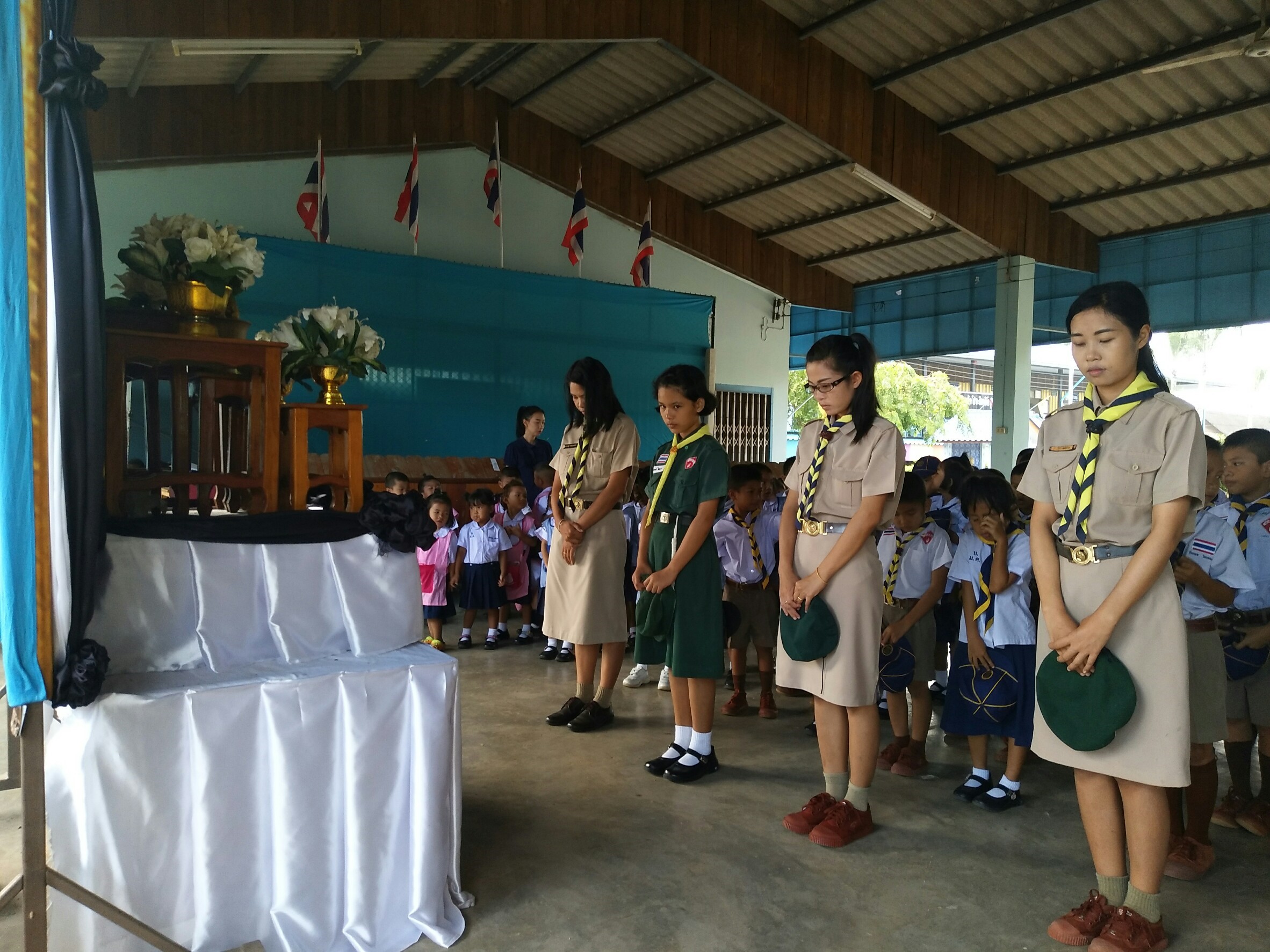 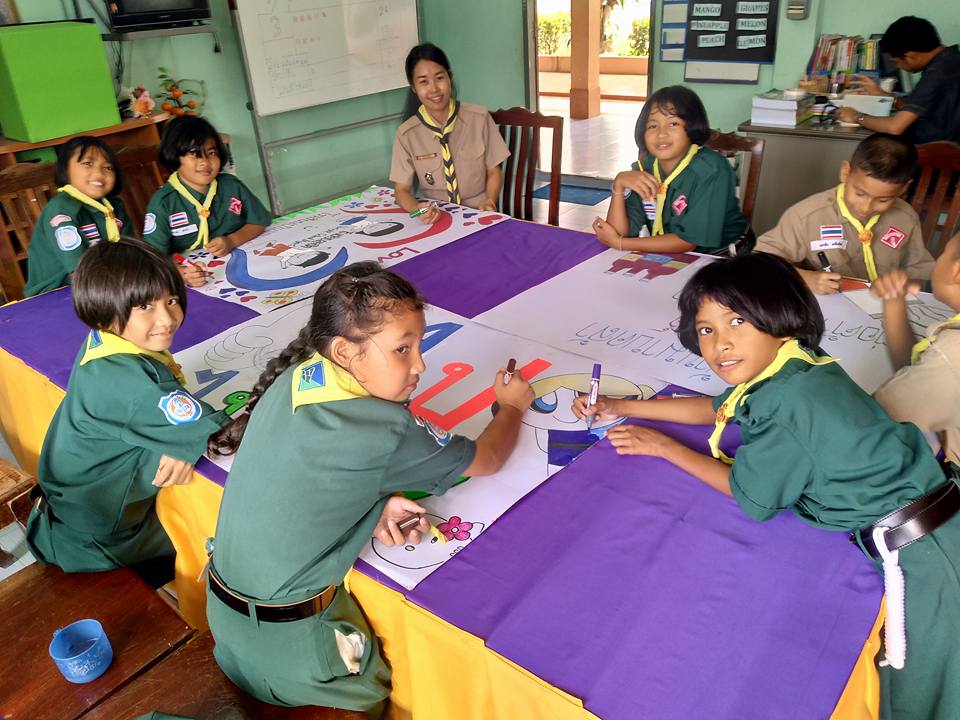 	๑.3 ผลการดำเนินงาน 	 	๑.นักเรียนได้เรียนรู้กิจกรรมที่สอดคล้องกับการเสริมสร้างค่านิยมหลักของคนไทย ๑๒ ประการ
 		๒.  นักเรียนมีความรู้เกี่ยวกับค่านิยมหลักของคนไทย ๑๒ ประการ
 		๓.  นักเรียนมีทักษะการปฏิบัติตนตามค่านิยมหลักของคนไทย ๑๒ ประการ	กิจกรรมหลักที่ ๑ ดำเนินการสอดคล้อง	  ครบ ๑๒ประการ		 ไม่ครบ                ผู้รายงานข้อมูล						     ผู้รับรองข้อมูล          (นางสาววิภา   แสงสว่าง)			                        (นางปริญา   พีรปรัชญา)ผู้รับผิดชอบโครงการโรงเรียนบ้านมาบคล้า		             ตำแหน่ง ผู้อำนวยการโรงเรียนบ้านมาบคล้า           โทร .081-6843279			 		 โทร.๐๘๒-๔๖๑๙๑๕๖